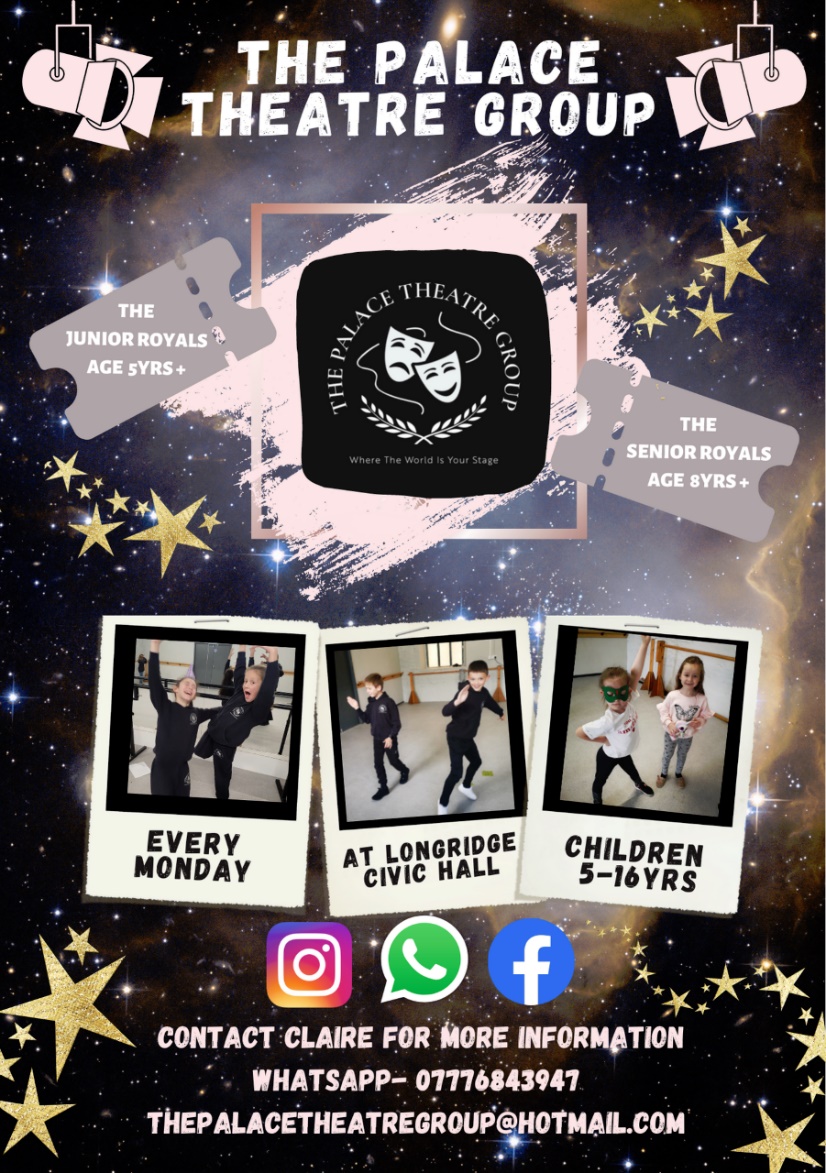 St. Mary’s Primary and Pre-school Newsletter Speeding Up Universe!Where on earth is this half term going? Four weeks in already after Christmas and we are already hurtling towards the half term holiday. The children have been learning about the Pendle Witch Trials in Miss Doherty’s class. In Mrs. Cowburn’s class they have been learning all about the Great Plague and in Pre-School and Reception, they have been looking at animals and their habitats. There is loads of good learning going on and the children are quizzed at the end of each day so that they can share all their knowledge with all the other children.We are also doing well in the Preston Small Schools Sporting Championships and out of 12 schools in our league, we are currently in 2nd place. Well done to Brabins who are currently in 1st – what a great achievement for Chipping. PARKING OUTSIDE SCHOOLPlease can we ask you all kindly not to park on the zig zag lines or across the school gates when dropping off and picking up. It just takes a split second for a small child to run out from behind a car or onto the road and they cannot be seen by other traffic users if the entrance to school is obscured.  The village hall carpark is available to park on and turn around on. SCHOOL UNIFORMPlease can we remind you our school uniform consists of the tartan skirt, grey trousers and socks/tights, a white cotton shirt, blue jumper and the school tie. Black shoes should be worn in school. WORLD BOOK DAYWorld Book Day will be held in school on Thursday, 2nd March. This year, we are asking ALL the children to come into school in a traditional story costume. So, we are looking forward to seeing Hansel and Gretel, Three Little Pigs, Cinderella, Jack and  The beanstalk, Goldilocks and the Three Bears to name but a few. 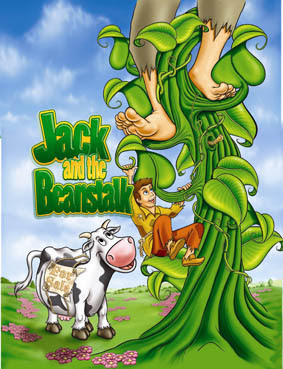 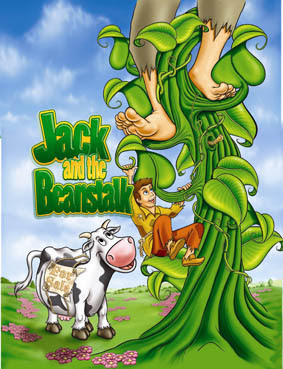 Whats Happening?